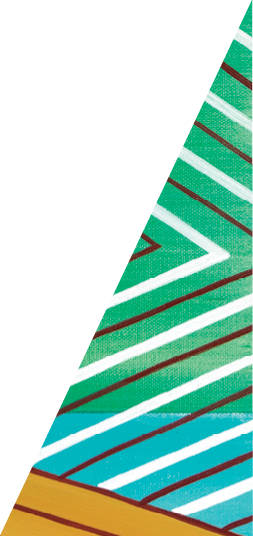 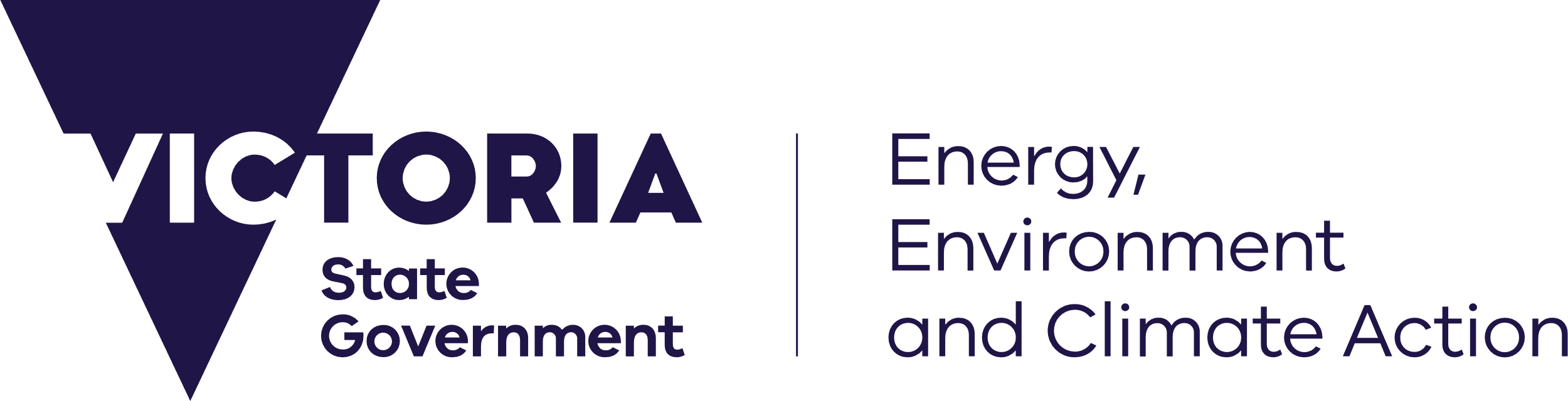 Invitation to Register (Invitation)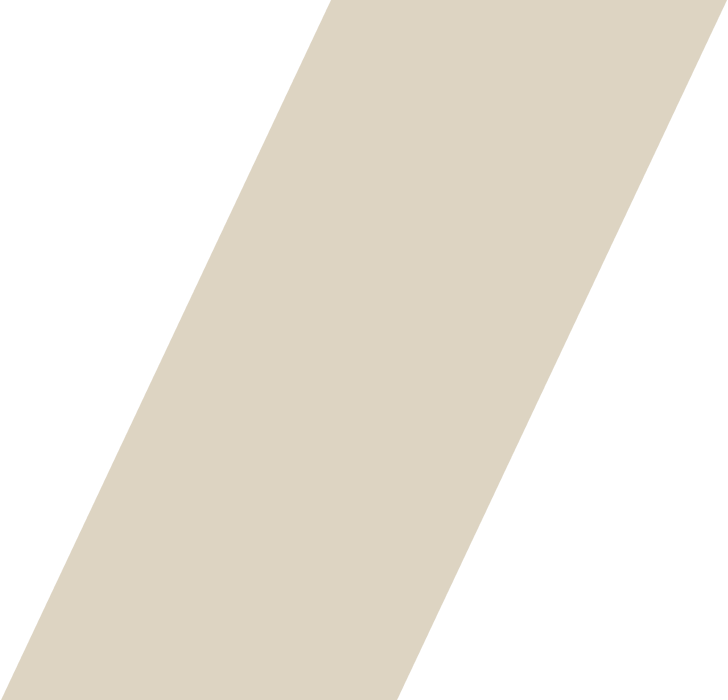 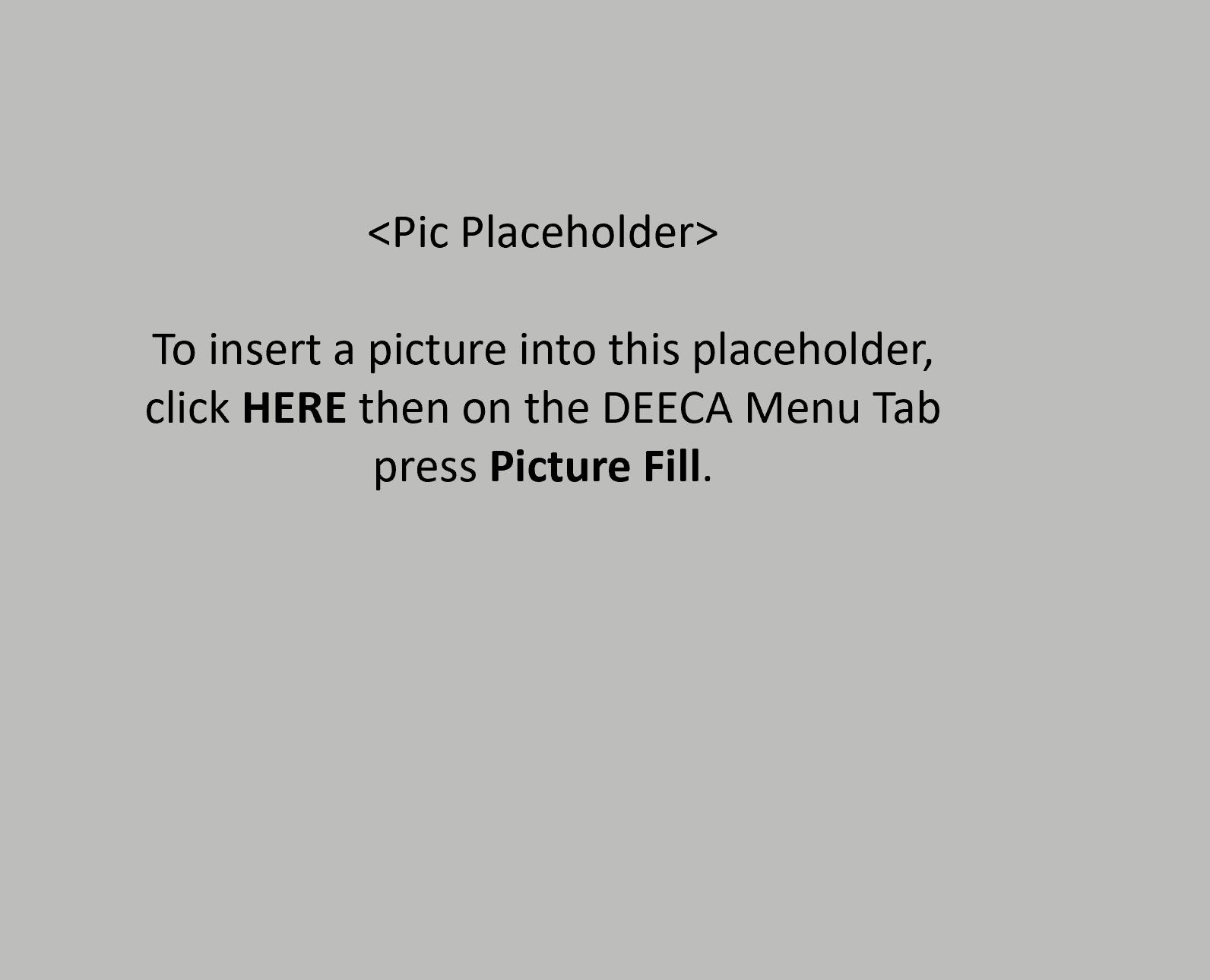 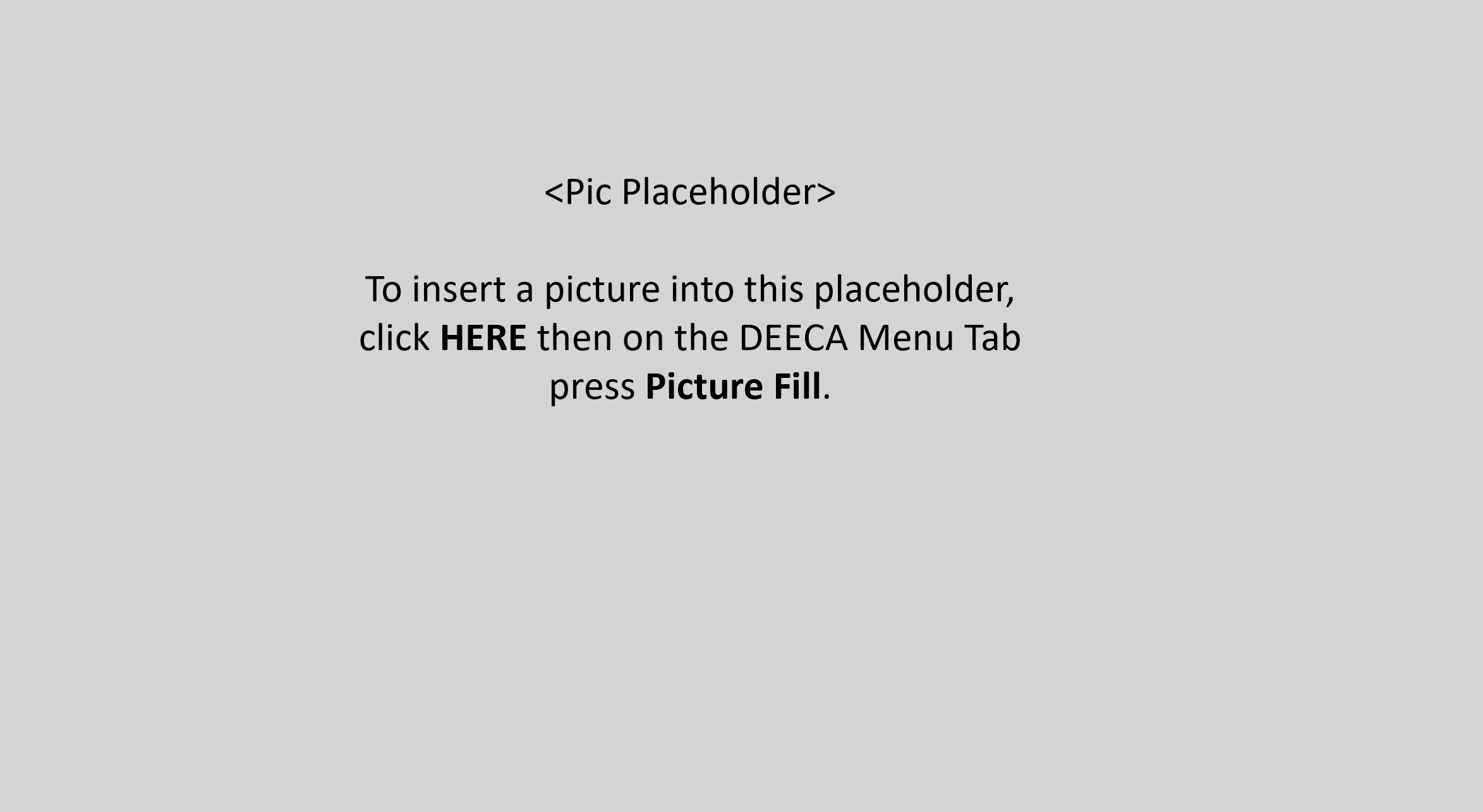 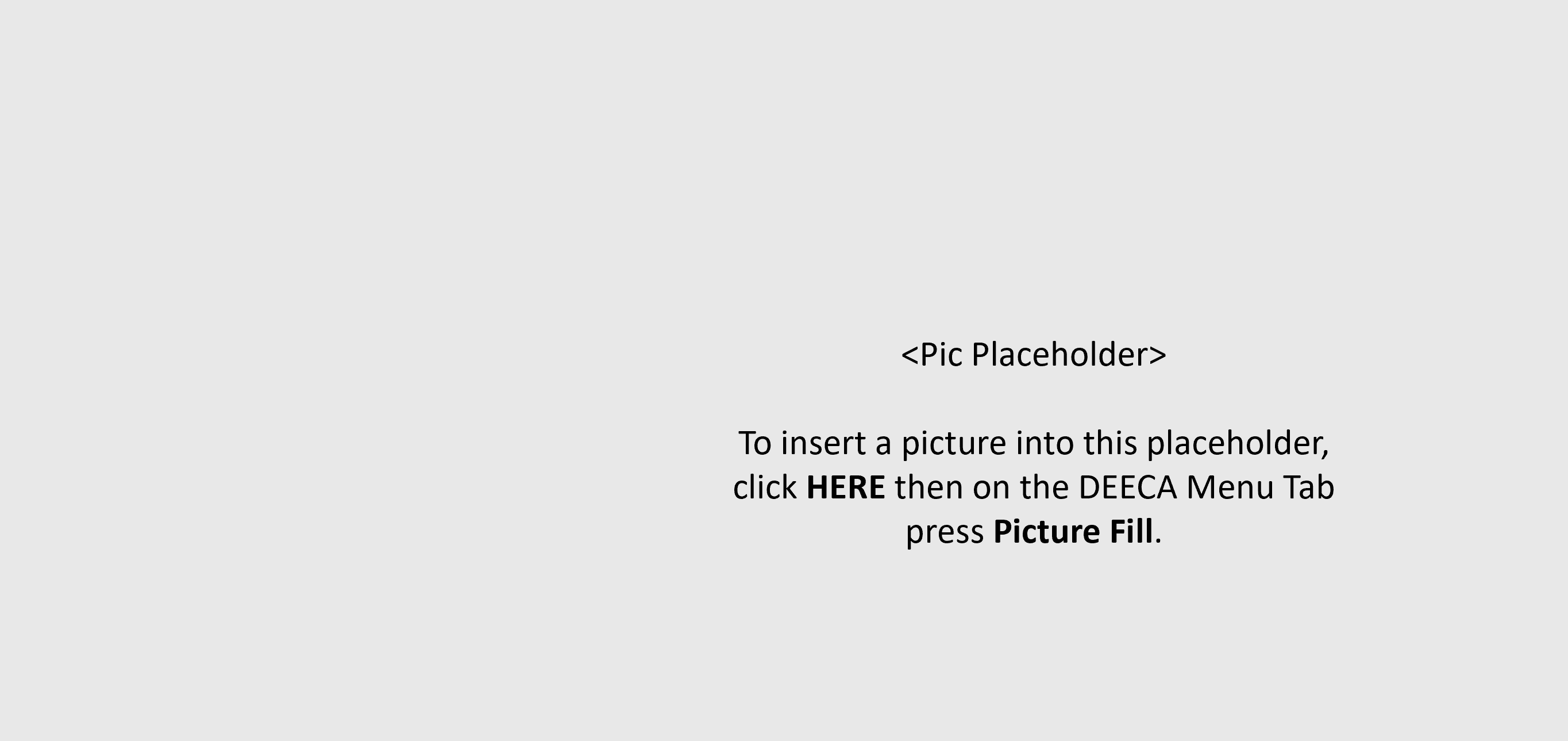 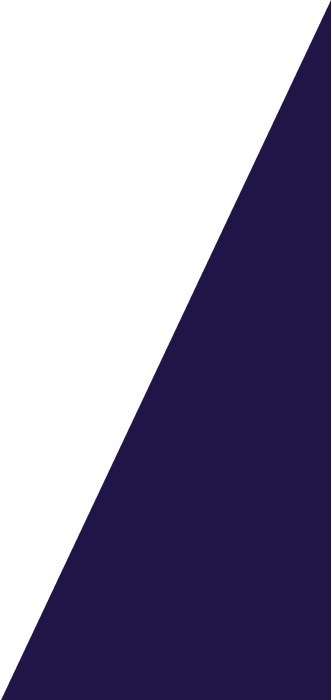 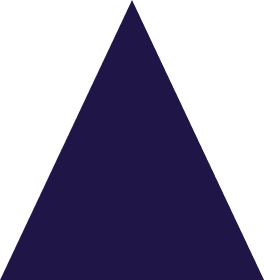 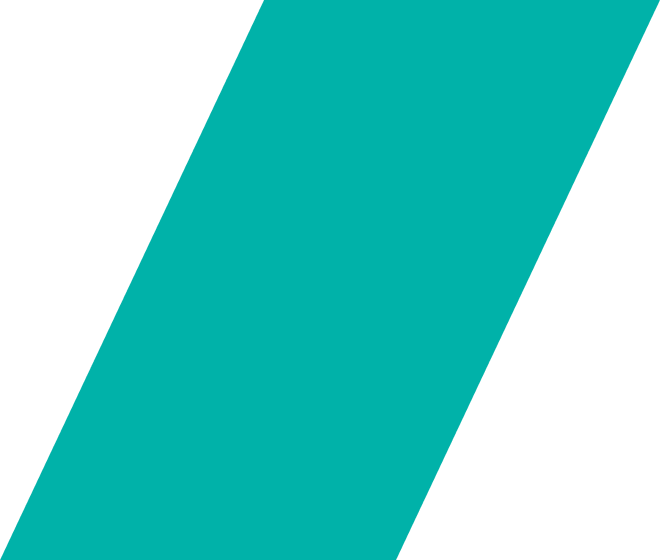 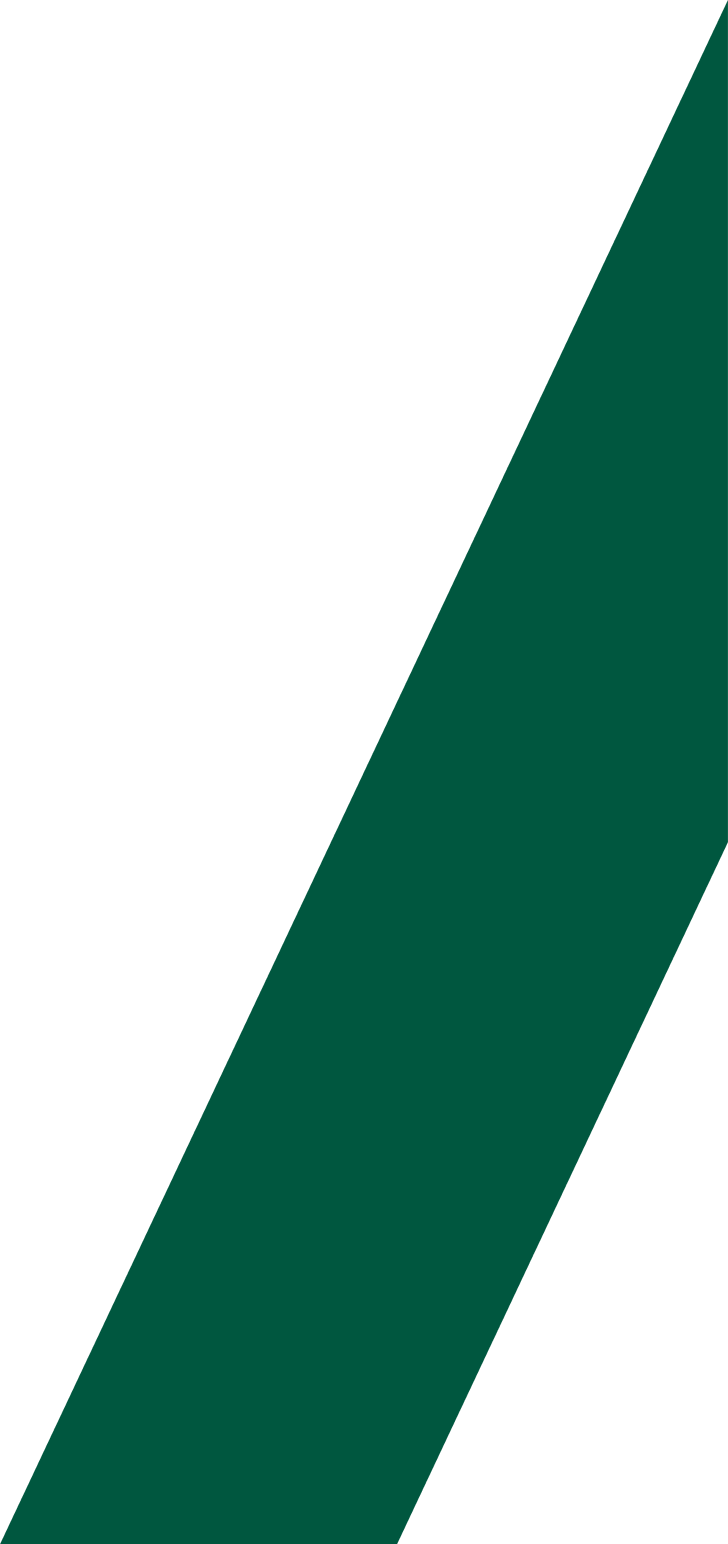 FY22-670V2 Request for QuoteSeptember 2023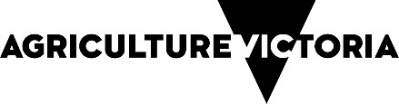 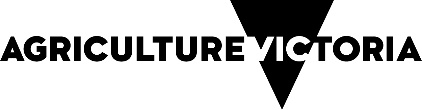 ContentsIntroduction	2Purpose of Register	2Structure	3Part A: Conditions of Participation	3Part B: Scope of Register	5Part C: Registration Form	8Appendix 1: Detailed Scope and Scale of Services	19Appendix 2: Registration Criteria	26Appendix 3 -  Terms and Conditions	27IntroductionThe Department of Energy, Environment and Climate Action (DEECA) supports thriving, productive and sustainable communities, environments and industries.Agriculture Victoria, within DEECA, is delivering the ‘Farm Business Resilience Program’. Through this Program farmers, including farm managers and employees, will have access to subsidised learning and development opportunities in strategic business management, farm risk management and decision-making, natural resource management and personal and social resilience. The Program requires consultants (Suppliers) with relevant technical expertise to deliver components of the Program through to 30 June 2024 (Services). Examples of technical expertise may include succession planning, agricultural commodity marketing, human resource management, time and labour management, farm safety, farm finances, social responsibility in agriculture, natural resource management, climate risk, group facilitation and business management. Technical consultants will specialise in farm management in at least one of the following agricultural industries: livestock, dairy, cropping, horticulture, apiary and mixed farming systems. Invitees may apply to be included as a supplier on a register of technical consultants (Register).  Once an invitee is included on the Register, they become a Registered Supplier and may be engaged to perform Services via direct requests from DEECA as and when required.Purpose of RegisterThe purpose of the Register is to support the delivery of the Farm Business Resilience Program (FBRP). The Register will provide Agriculture Victoria with an understanding of suppliers with the required capabilities to support program delivery and enable rapid selection and engagement of suppliers when a specific need is identified. There are two stages to the FBR Supplier Register:Stage 1: Registration - Suppliers seeking to be included on the Register apply by completing and returning a registration form (see template registration form at Part C) (Registration Stage)Stage 2: Request for Quotation (RFQ) -  Suppliers included on the Register may be invited to respond to a RFQ for specific Services (Quotation Stage)DEECA will assess the response of suppliers against evaluation criteria contained in the registration form and determine applicability to be included on the Register as a Registered Supplier.  Suppliers will be notified of DEECA’s determination.  Being included as a Supplier on the register does not guarantee work. Suppliers may be provided with and then be required to respond to, a RFQ for particular Services. The successful supplier(s) will enter into an agreement to deliver the work (Agreement).DEECA makes no representation that:a supplier will be included on the Register as a Supplier;a Supplier included on the Register will be invited to quote for specific Services; ora Supplier invited to quote for specific Services will be asked to enter into an Agreement to perform those Services. Structure This Invitation comprises the following:Part A: Conditions of ParticipationAll invitees wishing to participate in the procurement process for the supply of Services must comply with the terms and conditions contained within this Invitation.By applying to be included on the Register or responding to a request for quote, the invitee agrees to be bound by the terms and conditions contained within this Invitation.The terms and conditions contained in this Invitation apply to:the Registration Stage and any information given, received or made available in connection with the Registration Stage, including any additional materials, revisions and addenda;the Quotation Stage and any information given, received, or made available in connection with the Quotation Stage, including any additional materials, revisions and addenda; andany communications (including any briefings, presentations, meetings or negotiations) relating to the Registration Stage or Quotation Stage.The invitee agrees and acknowledges that:inclusion on the Register can be sought at any time during the operation of the Register;it must provide all the information requested in the Registration Form and ensure that it is accurate and not misleading; andthe information provided by the invitee may be subject to investigation, reference checking, searches, interview, enquiries, and confirmation, and it is deemed to have authorised any such action.The invitee agrees and acknowledges that inclusion on the Register remains in force until the earlier of:DEECA removing the Supplier from the Register; DEECA closing or dissolving the Register; or the Supplier sending an email to FBRPRegister@agriculture.vic.gov.au requesting to be removed from the Register.This Invitation is not an offer. It is a formal request for invitees to submit an invitee’s response for the supply of services in response to DEECA’s requirements in Part B. Nothing in this Invitation is to be construed as creating any binding agreement for the supply of services (express or implied) between DEECA and any invitee. No legal relationship will exist between DEECA and an invitee unless and until a binding agreement is executed by both parties.DEECA may, in its absolute discretion:reject or accept any or all applications to be included on the Register;remove a Supplier from the Register;elect not to invite a Supplier to quote for specific Services or enter into an Agreement with any Supplier; alter the structure, scope and/or timing of the registration process; orvary or extend any time or date specified in this Invitation. In addition to any other remedies available to it under law or contract, any failure to comply with the requirements set out in this Invitation will, in the absolute discretion of DEECA, entitle DEECA to disqualify an Invitee from the Invitation processIt is a pre-requisite to being included on the Register that the registration criteria set out in Appendix 2 are met.This Invitation and the registration process is governed by the laws applying in the State of Victoria. Each invitee must comply with all relevant laws in preparing and lodging its invitee’s response and in taking part in the registration process.Invitation to Register Privacy StatementAs part of your application, the Department of Energy, Environment and Climate Action (DEECA) is collecting personal information from you. Any personal information provided will be used to contact you regarding your application. If your application is successful, your personal information will be used to co-ordinate the establishment of the engagement with DEECA and will be retained for any future contact related to the service being provided.Any personal information collected on behalf of third parties, must only be provided if their consent has been obtained for you to provide their personal information as part of your application. Please ensure they are aware of and consent to the contents of this privacy statement.Any personal information collected, held, managed, used, disclosed or transferred will be held in accordance with the Privacy and Data Protection Act 2014 and other applicable laws. DEECA is committed to protecting the privacy of personal information. Part B: Scope of RegisterBackground The Farm Business Resilience Program (FBRP) is one of eight foundational programs under the Future Drought Fund. The Program is jointly funded through the Australian Government’s Future Drought Fund and the Victorian Government’s Future Agriculture Skills Capacity Fund. The Program is being delivered in the 2022/2023,  2023/2024 and 2024/25 financial years. The Program will build the strategic management capacity of farmers/farm managers and employees, and farm family members to prepare for and manage risks (short and longer term) associated with, drought, adapting to a changing climate and improving the farm business’s economic, environmental and social resilience. It will take a proactive approach to promoting long term resilience, sustainable productivity and growth in farm businesses through supported learning and developing skills and knowledge.Suppliers on the Register may be asked to provide participating farm businesses with training in strategic farm business management and planning, farm risk and informed decision making, natural resource management and personal and social resilience. Farm businesses will be encouraged to utilise self-assessment tools to benchmark and monitor their drought resilience and to identify areas for improvement. Some training activities will support farm businesses to develop or refresh an existing farm business plan. Businesses will have the opportunity to have their plan professionally reviewed. The provision of training, tools and information throughout the program will assist in building participants’ farm business resilience to sustain productivity, manage future shocks, to better manage drought risk and adapt to climate change.Delivery methods include group delivery both single day and multi day and one-on-one sessions.  The key learning areas of the program are outlined below, example delivery topics are provided but are not limited to what is listed.  Strategic farm business management and planning – Profitable decision making (including making decisions during drought), getting bank ready, financial literacy, market analysis, benchmarking and monitoring performance, action planning.  Farm risk management and informed decision making – Risk management (SWOT), seasonal and climate risk, climate adaptation, livestock, biosecurity, emergency preparedness, AgTech and using data.Natural resource management – Soil and water management, crop/pasture and nutrient management, soil carbon, carbon emissions, stock containment areas, shelter and shade, farm planning, managing groundcover levels during drought (erosion risk, stock health).Personal and social resilience – Succession planning, people management, work health safety, mental health, leadership development, time management, managing farm employees during drought.Scope of Register of ServicesThe Register includes the facilitation of the following three services aligned to the key learning areas identified above to assist farmers across Victoria be prepared for and become more resilient to the impacts of drought and other associated shocks and risks. The three services required are:Presentation of Subject Matter ExpertiseGroup FacilitationOne-on-one Facilitation.Service 1 - Presentation(s) on subject matter expertise (SME)The delivery of workshop sessions in one or more of the key learning areas to assist farmers across Victoria be prepared for and become more resilient to the impacts of drought and other associated shocks and risks.  Participant recruitment, advertising, associated costs such as catering, venue and consumables and the collection of evaluation data will be conducted by an Agriculture Victoria employee or contractor.  Workshop session/presentation specifics:  Face to face or online in by agreement with the Agriculture Victoria project staff. Group based delivery.  Delivery; up to 6 hours per day or online equivalent and appropriate preparation. Session delivery time flexible dependent on topic and delivery method. Provision of delivery materials to be provided to the Project staff prior to delivery.  Delivery may focus on a single agricultural sector or multiple where appropriate.  Delivery will occur in specific regional areas appropriate for Technical Consultant based on FBR delivery areas. Group planning activities must be incorporated in delivery where possible. Program branding must be consistent with the Future Drought Fund Co-branding guidelines. Key DeliverablesPreparation and delivery of workshop content as required by the Program, including service provider evaluation for the session(s) delivered; and/or Presentation on SME: Effectively engage with participants Complete all reporting and evaluation requirements (feedback on business plans as required and service provider evaluation), and Reporting and feedback of program activity.  Service 2 - Group facilitation  Group facilitation for Agriculture Victoria’s Farm Business Resilience Program is required. This format may be co-delivered with Agriculture Victoria Staff and or another Technical Consultant by arrangement with project staff.  Group facilitation specifics:  Facilitating of group of 10-20 farmer participants. Option to support group delivery (e.g. group recruitment and administration tasks). Face-to-face or online delivery. Option for delivery of existing coursework resources provided by Agriculture Victoria (Farm Fitness Checklist, presentations, participant workbook and action plan documents)   Module 1: Planning for success  Module 2: Business success Module 3: Successful people Module 4: Managing resources in a changing climate  Module 5: Plan and review One to eight delivery days, up to 6 hours per day or online equivalent, appropriate preparation.  Required technical and other skills and experience include group facilitation skills and an in-depth understanding of livestock, dairy, horticulture, cropping, apiary and/or mixed farming systems from an integrated technical, land management, people and financial perspective. Report on the delivery of the program activity, including evaluation feedback of individual sessions (templates will be provided), reviewing individual ‘business plan’ documents as required and overall program feedback to the Agriculture Victoria Group Facilitator and/or Project Lead (templates will be provided). Program branding must be consistent with the Future Drought Fund Co-branding guidelines. Key DeliverablesPreparation and delivery of specialist content to each group including service provider evaluation for the session (s) delivered; and/or Group facilitation: Facilitate the delivery of the program activity. Effectively engage with participants throughout the program activity (in and outside of sessions). Complete all reporting and evaluation requirements (individual feedback sessions, overall program, service provider evaluation).Reporting and feedback of the participant individual business plans (if this component is undertaken). Recruitment and administration may be required (where this is required participant information will be provided to Agriculture Victoria (to the specifications set by Agriculture Victoria). Service 3 - One-on-one sessionsThe delivery of one-on-one sessions are required. The Technical Consultant must demonstrate appropriate experience as a consultant in the sector required.  One-on-one specifics:  Engage in one-on-one services with individuals as required by Agriculture Victoria.  Report on the details of the session, including details of the participants individual ‘business plan’ documents as required and evaluation of the session to the Agriculture Victoria Facilitator and/or Project Lead (templates will be provided). Administration and collection of evaluation data may be required and will be paid at administration rates quoted. Key DeliverablesDelivery: Delivery of required one-on-one services within specified date period.  Business plan: Feedback and reviewed individual business plans signed and dated for all participants (if this component is undertaken). All reporting/plans/evaluation documents submitted directly to the Project Lead via email or hard copy and will be deemed as proof of service for payment.  Please see Appendix 1 Detailed Scope of Register for further details about the FBRP.Part C: Registration FormSuppliers seeking to join the Farm Business Resilience Program Register (Register) must complete, sign, and submit this form (Registration Form) to FBRPRegister@agriculture.vic.gov.au.Guidance notes are included in italics.Suppliers must complete all sections of the Registration Form including:Sections 1 – 5 Registration DetailsAttachment A – Supplier CategoriesAttachment B – Supplier Code of Conduct Failure to fully complete this Registration Form may result in a delay or denial of the supplier’s registration.Section 1 – Supplier Details Section 2 -  Supplier Contact DetailsSection 3 – Financial Viability and Insurances Suppliers must demonstrate that they have the financial capacity to provide services within the scope of the Register. All questions in this section (and in this Registration Form more generally) are in relation to the supplier seeking registration on the Register. Please answer only Yes or No.Section 4 – Experience Suppliers should provide a summary of their capability and experience relating to the scope of the register. Response to consider:Years and type of experienceRelevant training / qualifications capability and capacityLinks to relevant details on business website if applicableSuppliers should also nominate one referee who can provide comment on their knowledge and expertise relating to the scope of the register. Max 350 words.Section 5 - Commitments, Acknowledgements and AgreementsThe supplier must:commit to the following, where a warranty is required; acknowledge the following, where an acknowledgement is required; andagree to the following, where an agreement is requiredSigned by an authorised representative of the supplier who is authorised to submit the Registration Form for and on behalf of the supplierAttachment A [Mandatory] Supplier CategoriesIn this Attachment the supplier must select the Register categories in which they specialise. Please tick [x] as applicable.Notes:Selections made on this Attachment A must be accurate and current as at the date the Registration Form is signed by the supplier. If registered, the supplier can make subsequent changes on Attachment A if they wish.This Attachment A is an exhaustive list of all categories and services available on the Register as at November 2022. Any updates to this list will be reflected on the template for subsequent use, but will not require retrospective action, i.e. a registered supplier will not need to resubmit this Attachment A if categories or services are updated. Attachment B [Mandatory] - Supplier Code of ConductVictorian State Government's Supplier Code of Conduct is available at the Victorian Government Purchasing Board website: http://www.procurement.vic.gov.au/Suppliers/Supplier-Code-of-Conduct. Updates and amendments to the Code will also be made available at this website. To join the register you are required to familiarise yourselves with the Supplier Code of Conduct and must include a signed Commitment Letter in the form provided hereCommitment to the Victorian State Government Supplier Code of ConductI acknowledge that:the Victorian State Government (the State) is committed to ethical, sustainable and socially responsible procurement;the State has a Supplier Code of Conduct (the Code) that describes the State's minimum expectations of the conduct of its suppliers in relation to:integrity;ethics and conduct;conflicts of interest; gifts, benefits and hospitality;corporate governance;labour and human rights;health and safety; andenvironmental management;the expectations set out in the Code are not intended to reduce, alter or supersede any other obligations which may be imposed by any applicable contract, law, regulation or otherwise;  to ensure that the Code remains current and relevant, it may be amended or updated by the State; andthe Code includes an ongoing expectation that suppliers (including my organisation) will raise concerns or otherwise seek clarification in relation to any aspects of the Code, including any updates or amendments to the Code.   On behalf of my organisation I:confirm that the State's expectations of suppliers as set out in the Code are understood;provide a commitment that if selected to supply goods and / or services to any State department or public body my organisation will:periodically check with reasonable frequency for updates and amendments to the Code; andaspire to meet the State's expectations of Suppliers as set out in the Code, as updated or amended by the State.Signature:………………………………………………..Name:……………………………………………Position:………………………………………………….Organisation:…………………………………………………..Date:…………………………………………………….Appendix 1: Detailed Scope and Scale of ServicesBackground of the Engagement: The Farm Business Resilience Program  (FBRP) is one of eight foundational programs under the Australian Government’s Future Drought Fund. The Future Drought Fund is a long-term investment fund that provides a sustainable source of funding to help Australian farmers and communities become more prepared for, and resilient to, the impacts of drought.The Victorian Government, through Agriculture Victoria, has partnered with the Australian Government to deliver two Future Drought Fund programs, the Farm Business Resilience Program and the Regional Drought Resilience Planning Program. Agriculture Victoria is also a member of the Victorian consortium of the Drought Research and Adoption Program, which is led by the University of Melbourne.Other Future Drought Fund programs and initiatives are being delivered include:Drought Resilience Leaders ProgramNatural Resource Management Drought Resilience Program – Landscape stream and grants. Drought Resilience Self-Assessment Tool - a free tool that enables farmers to assess their resilience. User engagement events for the Climate Services for Agriculture ToolThe FBRP is jointly funded through the Australian Government’s Future Drought Fund and the Victorian Government’s Future Agriculture Skills Capacity Fund.  The Program is being delivered in the 2022/2023, 2023/2024 and 2024/25 financial years. The program is a continuation of the Farm Business Resilience Pilot Program which concluded on 30 June 2022. The program will build the strategic management capacity of farmers/farm managers and employees, and farm family members to prepare for and manage risks (short and longer term) associated with, drought, adapting to a changing climate and improving the farm business’s economic, environmental and social resilience. It will take a proactive approach to promoting long term resilience, sustainable productivity and growth in farm businesses through supported learning, and developing skills and knowledge, in areas including strategic business skills, risk management, natural resource management, and personal and social resilience.  Participating farm businesses will receive training in the following four key learnings areas; 1) strategic farm business management and planning, 2) farm risk and informed decision making, 3) natural resource management and 4) personal and social resilience. Farm businesses will be encouraged to utilise self-assessment tools to benchmark and monitor their drought resilience and to identify areas for improvement. Some training activities will support farm businesses to develop or refresh an existing farm business plan. Businesses will have the opportunity to have their plan professionally reviewed. The provision of training, tools and information throughout the program will assist in building participants’ farm business resilience to sustain productivity, manage future shocks, to better manage drought risk and adapt to climate change.The program will include short courses, workshops, webinars, field day sessions and farms walks to suit the varying needs of farmers and community groups.This program, tailored to farm business participants’ business and situation, is expected to have positive impacts on the self-reliance and viability of farm businesses in the face of all kinds of challenges by improving participant strategic farm business management, planning and decision making to increase their resilience to future droughts and other impacts.  Scope and Scale of Services: Service 1 – Presentation(s) on subject matter expertise (SME) Key deliverables:  The delivery of workshop (including webinars) sessions in one or more of the Program key learning areas to assist farmers across Victoria be prepared for and become more resilient to the impacts of drought and other associated shocks and risks.  Participant recruitment, advertising, associated costs such as catering, venue and consumables and the collection of evaluation data will be conducted by an Agriculture Victoria employee or contractor.  Workshop session/presentation specifics:  Face to face or online in by agreement with the Agriculture Victoria project staff. Group based delivery.  Delivery; up to 6 hours per day or online equivalent and appropriate preparation. Session delivery time flexible dependent on topic and delivery method. Provision of delivery materials to be provided to the Project staff prior to delivery.  Delivery may focus on a single agricultural sector or multiple where appropriate.  Delivery will occur in specific regional areas appropriate for Technical Consultant based on FBR delivery areas. Group planning activities must be incorporated in delivery where possible. Program branding must be consistent with the Future Drought Fund Co-branding guidelines. Business plan  Participants will be encouraged and supported to develop or update existing business plans through all delivered activities, where practical. Plans will identify business strengths, weaknesses, opportunities and threats (SWOT) and short, medium and long terms goals to address the farm business’s SWOTs. Business Plans will be informed by and incorporate relevant learnings from the modules/learnings of the Farm Business Resilience Program activities. After completing their plan, farm businesses will have the opportunity to have their business plan reviewed and receive feedback from appropriately skilled and qualified independent professional(s).Plan feedback can be delivered verbally or in writing and completed during or outside of program activity sessions. Plans can be reviewed during program activities, such as workshops, one-on-ones and other applicable activities. In workshops, participants may present their plan to the group and the Technical Consultant responsible for reviewing and providing feedback on the plan. Similarly, for one-on-ones, a participant may share and present their plan to the Technical Consultant during the session. For this method, provide feedback by mouth in the session. Technical Consultants will be required to use the In Session Plan Reviewer Feedback Sheet (template to be provided) to write down the key focus areas of the participants plan and the feedback they provided to the participants. This information will be required by the Technical Consultant to complete the Plan Review Evaluation Form.Plans can also be reviewed outside of activities. For this method, participants send in their plan directly to the Technical Consultant responsible for reviewing their plans. The Technical Consultant then reads the plan and provides written feedback using the Outside of Session Plan Reviewer Feedback Sheet (template to be provided). This sheet is sent back to the individual participant by the Technical Consultant. The Technical Consultant will also need to complete the Plan Review Evaluation Form. When reviewing individual plans, the Technical Consultant needs to focus on the quality and content of the plan. The reviewer should consider the following, as applicable, when reviewing individual plans:What are strengths of the participant's plan?Are there opportunities for improvement?Are there other potential risks or opportunities the participant could consider in their plan?Can the identified weaknesses be turned into opportunities?Does the plan consider drought risk?Does the plan consider the topics covered in the program activity the participant was involved in? Are the goals and actions S.M.A.R.T?Specific – Is the goal specific about what the participant is trying to achieve? Measurable – Are there indicators that can be measured to demonstrate the attainment of the goal? Actionable – Are there actions that can realistically be applied, that will result in the goal being achieved?Realistic – Does the goal make sense against the overall vision / intent of the plan?Time constrained – Can the goal be achieved within a reasonable timeframe and in doing so contribute to achieving the overall vision within the expected time?  These questions will guide the feedback and recommendations the reviewer provides. Guided by the Plan Reviewer Feedback Sheet, the reviewer should provide general feedback, strengths of the plan, opportunities for improvement and some recommendations for the participant to consider.Plans will include blank templates for the identifying of their business strengths, weaknesses, opportunities and threats (SWOT) and short, medium and long terms goals to address the farm business’s SWOTs. Indicative timeframe:  The Technical Consultant will be required to complete the sessions in a timely manner, within 30 days of the completion of all the agreed delivery. Feedback on the group session must be reported to the Agriculture Victoria Project Lead and/or project staff within 30 days of the workshop or webinar taking place. All sessions and reporting must be completed by 15 June 2024. Service 2 - Group facilitation  Group facilitation for Agriculture Victoria’s Farm Business Resilience Program is required. This format may be co-delivered with Agriculture Victoria Staff and or other Technical Consultants by arrangement with project staff.  Key deliverables:  The facilitation of group session(s) aligned to the Program key learning areas to assist farmers across Victoria be prepared for and become more resilient to the impacts of drought and other associated shocks and risks.  Participant recruitment, administration, collection of evaluation data and advertising may be required and will be paid at administration rates quoted in the Request for Quotation. Group facilitation specifics:  Facilitating of group of 10-20 farmer participants. Option to support group delivery (e.g. group recruitment and administration tasks). Face-to-face or online delivery. Option for delivery of existing coursework resources provided by Agriculture Victoria (Farm Fitness Checklist, presentations, participant workbook and action plan documents)   Module 1: Planning for success  Module 2: Business success Module 3: Successful people Module 4: Managing resources in a changing climate  Module 5: Plan and review One to eight delivery days, up to 6 hours per day or online equivalent, appropriate preparation.  Required technical and other skills and experience include group facilitation skills and an in-depth understanding of livestock, dairy, horticulture, cropping, apiary and/or mixed farming systems from an integrated technical, land management, people and financial perspective. Report on the delivery of the program activity, including evaluation feedback of individual sessions (templates will be provided), reviewing individual ‘business plan’ documents as required and overall program feedback to the Agriculture Victoria Group Facilitator and/or Project Lead (templates will be provided). Program branding must be consistent with the Future Drought Fund Co-branding guidelines. Business plan:  Participants will be encouraged and supported to develop or update existing business plans through all delivered activities, where practical. Plans will identify business strengths, weaknesses, opportunities and threats (SWOT) and short, medium and long terms goals to address the farm business’s SWOTs. Business Plans will be informed by and incorporate relevant learnings from the modules/learnings of the Farm Business Resilience Program activities. After completing their plan, farm businesses will have the opportunity to have their business plan reviewed and receive feedback from appropriately skilled and qualified independent professional(s).Plan feedback can be delivered verbally or in writing and completed during or outside of program activity sessions. Plans can be reviewed during program activities, such as workshops, one-on-ones and other applicable activities. In workshops, participants may present their plan to the group and the Technical Consultant responsible for reviewing and providing feedback on the plan. Similarly, for one-on-ones, a participant may share and present their plan to the Technical Consultant during the session. For this method, provide feedback by mouth in the session. Technical Consultants will be required to use the In Session Plan Reviewer Feedback Sheet (template to be provided) to write down the key focus areas of the participants plan and the feedback they provided to the participants. This information will be required by the Technical Consultant to complete the Plan Review Evaluation Form.Plans can also be reviewed outside of activities. For this method, participants send in their plan directly to the Technical Consultant responsible for reviewing their plans. The Technical Consultant then reads the plan and provides written feedback using the Outside of Session Plan Reviewer Feedback Sheet (template to be provided). This sheet is sent back to the individual participant by the Technical Consultant. The Technical Consultant will also need to complete the Plan Review Evaluation Form. When reviewing individual plans, the Technical Consultant needs to focus on the quality and content of the plan. The reviewer should consider the following, as applicable, when reviewing individual plans:What are strengths of the participant's plan?Are there opportunities for improvement?Are there other potential risks or opportunities the participant could consider in their plan?Can the identified weaknesses be turned into opportunities?Does the plan consider drought risk?Does the plan consider the topics covered in the program activity the participant was involved in? Are the goals and actions S.M.A.R.T?Specific – Is the goal specific about what the participant is trying to achieve? Measurable – Are there indicators that can be measured to demonstrate the attainment of the goal? Actionable – Are there actions that can realistically be applied, that will result in the goal being achieved?Realistic – Does the goal make sense against the overall vision / intent of the plan?Time constrained – Can the goal be achieved within a reasonable timeframe and in doing so contribute to achieving the overall vision within the expected time?  These questions will guide the feedback and recommendations the reviewer provides. Guided by the Plan Reviewer Feedback Sheet, the reviewer should provide general feedback, strengths of the plan, opportunities for improvement and some recommendations for the participant to consider.Plans will include blank templates for the identifying of their business strengths, weaknesses, opportunities and threats (SWOT) and short, medium and long terms goals to address the farm business’s SWOTs. Indicative timeframe:  The Technical Consultant will be required to complete the sessions in a timely manner, within 30 days of the completion of all the components of the program activity with the participant group. Feedback on the group session must be reported to the Agriculture Victoria Project Lead and/or project staff within 30 days of the session taking place. All sessions and reporting must be completed by 15 June 2024. Service 3 – One-on-one sessions The delivery of one-on-one sessions are required. The Technical Consultant must demonstrate appropriate experience as a consultant in the sector required.  Key deliverables: Delivery: Delivery of required one-on-one services within specified date period.  Business plan: Feedback and reviewed individual business plans signed and dated for all participants (if this component is undertaken). All reporting/plans/evaluation documents submitted directly to the Project Lead via email or hard copy and will be deemed as proof of service for payment.  Business plan:  Participants will be encouraged and supported to develop or update existing business plans through all delivered activities, where practical. Plans will identify business strengths, weaknesses, opportunities and threats (SWOT) and short, medium and long terms goals to address the farm business’s SWOTs. Business Plans will be informed by and incorporate relevant learnings from the modules/learnings of the Farm Business Resilience Program activities. After completing their plan, farm businesses will have the opportunity to have their business plan reviewed and receive feedback from appropriately skilled and qualified independent professional(s).Plan feedback can be delivered verbally or in writing and completed during or outside of activity sessions. Plans can be reviewed during program activities, such as workshops, one-on-ones and other applicable activities. In workshops, participants may present their plan to the group and the Technical Consultant responsible for reviewing and providing feedback on the plan. Similarly, for one-on-ones, a participant may share and present their plan to the Technical Consultant during the session. For this method, provide feedback by mouth in the session. Technical Consultants will be required to use the In Session Plan Reviewer Feedback Sheet (template to be provided) to write down the key focus areas of the participants plan and the feedback they provided to the participants. This information will be required by the Technical Consultant to complete the Plan Review Evaluation Form.Plans can also be reviewed outside of activities. For this method, participants send in their plan directly to the Technical Consultant responsible for reviewing their plans. The Technical Consultant then reads the plan and provides written feedback using the Outside of Session Plan Reviewer Feedback Sheet (template to be provided). This sheet is sent back to the individual participant by the Technical Consultant. The Technical Consultant will also need to complete the Plan Review Evaluation Form. When reviewing individual plans, the Technical Consultant needs to focus on the quality and content of the plan. The reviewer should consider the following, as applicable, when reviewing individual plans:What are strengths of the participant's plan?Are there opportunities for improvement?Are there other potential risks or opportunities the participant could consider in their plan?Can the identified weaknesses be turned into opportunities?Does the plan consider drought risk?Does the plan consider the topics covered in the activity the participant was involved in? Are the goals and actions S.M.A.R.T?Specific – Is the goal specific about what the participant is trying to achieve? Measurable – Are there indicators that can be measured to demonstrate the attainment of the goal? Actionable – Are there actions that can realistically be applied, that will result in the goal being achieved?Realistic – Does the goal make sense against the overall vision / intent of the plan?Time constrained – Can the goal be achieved within a reasonable timeframe and in doing so contribute to achieving the overall vision within the expected time?  These questions will guide the feedback and recommendations the reviewer provides. Guided by the Plan Reviewer Feedback Sheet, the reviewer should provide general feedback, strengths of the plan, opportunities for improvement and some recommendations for the participant to consider.Plans will include blank templates for the identifying of their business strengths, weaknesses, opportunities and threats (SWOT) and short, medium and long terms goals to address the farm business’s SWOTs. Indicative timeframe: Delivery will occur between September 2022 and June 2024 at the discretion of the Agriculture Victoria Project Lead. The Technical Consultant will be required to deliver the required content to individuals or single farming businesses. Suppliers engaged in one-on-one sessions will be required to provide evaluation feedback (individual business plans, program evaluation completed by producers and service providers) and must be reported to the Agriculture Victoria Project Lead and/or project staff within 30 days of completion of the program delivery. All sessions and reporting must be completed by 15 June 2024.  Appendix 2: Registration CriteriaTo be included on the register the following registration criteria must be met:Appendix 3 -  Terms and Conditions DEECA Contract Services Short form General conditions for the provision of Services Ensure that you read the attached document as these are the basis of a contract with the department should the Offer be accepted. Part AConditions of ParticipationPart BScope of RegisterPart CRegistration Form, Supplier Categories, Code of ConductAppendix 1Detailed Scope of RegisterAppendix 2Registration CriteriaAppendix 3Terms and ConditionsFull legal name of supplierIf you are a company acting as a trustee, provide your name in this format: ABC Pty Ltd as trustee for the XYZ TrustRegistered Business NameTrading NameIf applicableAustralian Company Number (ACN)If registered in AustraliaAustralian Business Number (ABN)If conducting business in AustraliaAre you register for GST?YES/NOClassificationsIndigenous owned 
50% plusYES/NO/PREFER NOT ANSWERSmall-to-Medium enterpriseLess than 200 employeesYES/NOLocal supplierBased primarily in VictoriaYES/NOHas Attachment A – Supplier Categories been completed?YES/NOHas Attachment B – Supplier Code of Conduct been completed?YES/NORegistered AddressA PO Box is not acceptableAddress of principal place of businessIf different from abovePrimary Contact DetailsNamePositionMobileDesk PhoneEmailSecondary Contact DetailsNamePositionMobileDesk PhoneEmailAre there any events, matters or circumstances which have arisen since the end of the last financial year which may significantly affect the operations of the supplier?Are there any events, matters or circumstances which have arisen since the end of the last financial year which may significantly affect the operations of the supplier?YES/NOAre there any mergers/acquisitions either recent (within the past 12 months) or imminent that may significantly alter the supplier’s corporate structure?Are there any mergers/acquisitions either recent (within the past 12 months) or imminent that may significantly alter the supplier’s corporate structure?YES/NOAre there any legal proceedings, either actual or threatened, against the supplier or any director of the supplier, or have there been any such proceedings in the past five years?Are there any legal proceedings, either actual or threatened, against the supplier or any director of the supplier, or have there been any such proceedings in the past five years?YES/NOAre there any current bankruptcy actions against the supplier, any of its directors, its parent or associated entities, or have there been any in the past five years?Are there any current bankruptcy actions against the supplier, any of its directors, its parent or associated entities, or have there been any in the past five years?YES/NOAre there any current de-registration actions against the supplier, its parent or associated entities, or have there been any in the past five years?Are there any current de-registration actions against the supplier, its parent or associated entities, or have there been any in the past five years?YES/NOAre there any current insolvency proceedings, actual or threatened (including voluntary administration, application to wind up, or other like action) against the supplier, its parent or associated entities, or have there been any in the past five years?Are there any current insolvency proceedings, actual or threatened (including voluntary administration, application to wind up, or other like action) against the supplier, its parent or associated entities, or have there been any in the past five years?YES/NOIs the supplier, its parent or associated entities currently in default of any agreement, contract, order or award that would or would be likely to adversely affect the financial capacity of the supplier?Is the supplier, its parent or associated entities currently in default of any agreement, contract, order or award that would or would be likely to adversely affect the financial capacity of the supplier?YES/NOAre there any other factors that could adversely impact the financial status of the supplier?Are there any other factors that could adversely impact the financial status of the supplier?YES/NOIf you have answered “yes” to any of the questions 1-8, please provide more information here – attach further information if you need more spaceIf you have answered “yes” to any of the questions 1-8, please provide more information here – attach further information if you need more spaceIf you have answered “yes” to any of the questions 1-8, please provide more information here – attach further information if you need more spaceIf you have answered “yes” to any of the questions 1-8, please provide more information here – attach further information if you need more spaceSuppliers must demonstrate that they have adequate insurances in place to provide services within the scope of the Register. Insurances must be maintained whilst on the register.DEECA typically requires:Public liability insurance of not less than $10 million per occurrence during the Term. Professional indemnity insurance of not less than $2 million per claim during the Term and up to 7 years after.Suppliers must demonstrate that they have adequate insurances in place to provide services within the scope of the Register. Insurances must be maintained whilst on the register.DEECA typically requires:Public liability insurance of not less than $10 million per occurrence during the Term. Professional indemnity insurance of not less than $2 million per claim during the Term and up to 7 years after.Suppliers must demonstrate that they have adequate insurances in place to provide services within the scope of the Register. Insurances must be maintained whilst on the register.DEECA typically requires:Public liability insurance of not less than $10 million per occurrence during the Term. Professional indemnity insurance of not less than $2 million per claim during the Term and up to 7 years after.Suppliers must demonstrate that they have adequate insurances in place to provide services within the scope of the Register. Insurances must be maintained whilst on the register.DEECA typically requires:Public liability insurance of not less than $10 million per occurrence during the Term. Professional indemnity insurance of not less than $2 million per claim during the Term and up to 7 years after.Public LiabilityPublic LiabilityInsurance company:Insurance company:Amount $:Amount $:Policy Number: Policy Number: Expiry Date:Expiry Date:Comment:Comment:Professional Indemnity Insurance company:Amount $:Policy Number: Expiry Date:CommentWorkCover Insurance company:Amount $:Policy Number: Expiry Date:Comment:Experience:Experience:Experience:RefereeName Company Name Email Address Phone NumberReferee type (e.g. farmer client, employer)Is the referee aware they have been nominated?Referees must be aware they have been nominatedYES/NOCommitment / Agreement / Acknowledgement/DeclarationCommitment / Agreement / Acknowledgement/DeclarationCommitment / Agreement / Acknowledgement/DeclarationTick InitialThe supplier acknowledges that inclusion on the Register is not a guarantee that the supplier will be asked to quote for, or enter into a contract to perform, any services. The supplier acknowledges that inclusion on the Register is not a guarantee that the supplier will be asked to quote for, or enter into a contract to perform, any services. --------------The supplier acknowledges and agrees that any agreement for the supply of services that may be entered into will be governed by DEECA Contract Services Short form General conditions for the provision of Services (available at Appendix 3).The supplier acknowledges and agrees that any agreement for the supply of services that may be entered into will be governed by DEECA Contract Services Short form General conditions for the provision of Services (available at Appendix 3).--------------The supplier commits to maintain insurance policies as required by any Agreement, for the entire period of the supplier’s registration. The supplier commits to maintain insurance policies as required by any Agreement, for the entire period of the supplier’s registration. --------------The supplier acknowledges and agrees to the Conditions of Participation set out in the Invitation to Register.The supplier acknowledges and agrees to the Conditions of Participation set out in the Invitation to Register.--------------The supplier:1. acknowledges that any personal information about the Supplier’s contact person(s) or referee will be collected, held, managed, used, disclosed or transferred in accordance with the provisions of the Privacy and Data Protection Act 2014 (Vic) and other applicable laws (Use); and2. declares that it has obtained the consent of the Supplier’s contact person(s) and the referee to the Use of their personal information,The supplier:1. acknowledges that any personal information about the Supplier’s contact person(s) or referee will be collected, held, managed, used, disclosed or transferred in accordance with the provisions of the Privacy and Data Protection Act 2014 (Vic) and other applicable laws (Use); and2. declares that it has obtained the consent of the Supplier’s contact person(s) and the referee to the Use of their personal information,--------------The supplier acknowledges:the information provided by Suppliers in this Registration Form may be subject to assessment, reference checking, searches, interview, enquiries and confirmation. By submitting their Registration Form, a supplier is deemed to have authorised these activities.their inclusion on the Register is subject to their satisfactory completion of the Registration Form and the Department of Jobs, Precincts and Region’s assessment of the information; the Department of Energy, Environment and Climate Action may, at its absolute discretion, and for any reason, reject a supplier’s application for inclusion on the Register; andthat if the supplier provides inaccurate information in this Registration Form, the Department of Energy, Environment and Climate Action may immediately suspend the supplier from participation in the Register and remove the supplier from the Register at its absolute discretion. In addition, the Department of Energy, Environment and Climate Action may pass any false and/or misleading information provided to the relevant authorities. The supplier acknowledges:the information provided by Suppliers in this Registration Form may be subject to assessment, reference checking, searches, interview, enquiries and confirmation. By submitting their Registration Form, a supplier is deemed to have authorised these activities.their inclusion on the Register is subject to their satisfactory completion of the Registration Form and the Department of Jobs, Precincts and Region’s assessment of the information; the Department of Energy, Environment and Climate Action may, at its absolute discretion, and for any reason, reject a supplier’s application for inclusion on the Register; andthat if the supplier provides inaccurate information in this Registration Form, the Department of Energy, Environment and Climate Action may immediately suspend the supplier from participation in the Register and remove the supplier from the Register at its absolute discretion. In addition, the Department of Energy, Environment and Climate Action may pass any false and/or misleading information provided to the relevant authorities. --------------SignaturesSignaturesSupplier NameSupplier Name[insert supplier name][insert supplier name]ABNABN[insert supplier ABN or Other Registration Number from Section 1 of this Registration Form][insert supplier ABN or Other Registration Number from Section 1 of this Registration Form]The supplier identified above, on whose behalf this Registration Form has been completed and signed, acknowledges, guarantees and warrants (1) the accuracy of all details provided in this Registration Form; (2) the details provided in this Registration Form are true and correct; and (3) this Registration Form is a formal record of the supplier’s intention to join the Register.The supplier identified above, on whose behalf this Registration Form has been completed and signed, acknowledges, guarantees and warrants (1) the accuracy of all details provided in this Registration Form; (2) the details provided in this Registration Form are true and correct; and (3) this Registration Form is a formal record of the supplier’s intention to join the Register.The supplier identified above, on whose behalf this Registration Form has been completed and signed, acknowledges, guarantees and warrants (1) the accuracy of all details provided in this Registration Form; (2) the details provided in this Registration Form are true and correct; and (3) this Registration Form is a formal record of the supplier’s intention to join the Register.The supplier identified above, on whose behalf this Registration Form has been completed and signed, acknowledges, guarantees and warrants (1) the accuracy of all details provided in this Registration Form; (2) the details provided in this Registration Form are true and correct; and (3) this Registration Form is a formal record of the supplier’s intention to join the Register.Signature of authorised representativeSignature of witnessName of authorised representative (print)Name of witness (print)DateCategoryCapabilityTick boxDelivery LocationNote: delivery location availability indicates all regions you would have the capacity to deliver toStatewideBarwon South West (Colac Otway, Corangamite, Glenelg, Regional City of Greater Geelong, Moyne, Queenscliffe, Southern Grampians, Surf Coast, Warrnambool regional city)Gippsland (Bass Coast, Baw Baw, East Gippsland, Latrobe Regional City, South Gippsland, Wellington)Grampians (Ararat, Ballarat Regional City, Golden Plains. Hepburn, Hindmarsh, Horsham Regional city, Moorabool, Northern Grampians, Pyrenees, West Wimmera, Yarriambiack)Hume (Alpine, Benalla, Greater Shepparton Regional City, Indigo, Mansfield , Mitchell, Moira, Murrindindi, Strathbogie, Towong, Wangaratta Regional City, Wodonga Regional City)Lodden Mallee (Buloke, Campaspe, Central Goldfields, Gannawarra, Greater Bendigo regional city, Loddon, Macedon Ranges, Mildura Regional City, Mount Alexander, Swan Hill)Port Phillip (peri-urban Melbourne and other food production areas in the Port Phillip region)Exceptions Note: use this free field to record any exceptions to delivery capability (i.e. any shire areas you cannot delivery within a larger region)Industry ExperienceNote: please select all industry experience which you have demonstrable experience inApicultureAquacultureBerriesBeefCroppingDairyGrapesMixed farming Orchard fruitPigsPoultry and eggs Other livestockOrchard fruitSheep and lambs (meat)Sheep (wool)VegetablesOther Non agricultural SkillsetNote: please select all skillsets which you have demonstrable experience inFarm management consultant Livestock management and feedingBiosecurityFacilitationFinancial (banking) / book keepingBusiness management Benchmarking and performanceMarket economist Risk managementFarm safety Rural mental healthEmergency preparedness Land managementHuman resourcesSuccession planningClimate riskSoil and land use capabilities Farm water and irrigation AgTech and using dataOn farm carbon and emissionsPasture and nutrient managementLeadership developmentMentoring Strategic planningProtected cropping / Greenhouse horticultureFarm planningOther (please specify): Delivery FormatNote: delivery style indicates the different delivery forums you would have the capacity to deliver toFace-to-faceOnline Key Deliverables  Milestone dates  Preparation and delivery of workshop content as required by the program, including service provider evaluation for the session (s) delivered; and/or Presentation on SME: Effectively engage with participants Complete all reporting and evaluation requirements (e.g. business plan and service provider evaluation), and Reporting and feedback of the delivery of program activity.  Invoicing can be made at the completion of each individual delivery session when all reporting requirements have been met at the discretion of the Agriculture Victoria Project Lead.  Within 30 days of the completion of the delivery of the presentation to a workshop.  Key Deliverables  Milestone dates  Preparation and delivery of specialist content to each group including service provider evaluation for the session (s) delivered; and/or Group facilitation: Facilitate the delivery of the program activity.Effectively engage with participants throughout program activity (in and outside sessions) Complete all reporting and evaluation requirements (individual feedback sessions, overall program, service provider evaluation)Reporting and feedback of the participant individual business plans (if this component is undertaken) Recruitment and administration may be required (where this is required participant information will be provided to Agriculture Victoria (to the specifications required by Agriculture Victoria)) Invoicing can be made at the completion of each individual delivery session at the discretion of the Agriculture Victoria Project Lead.  Within 30 days of the completion of the delivery of the program to a group Key deliverables Milestone Dates Delivery: Delivery of required one-on-one sessions within specified date period.  Business plan (as applicable): Feedback and reviewed individual business plans signed and dated for all participants. Within 30 days of the scheduled appointment and completion of reporting requirement Section 1 -  Supplier DetailsAll details to be completed, ABN Number to be checkedSection 2 - Supplier Contact DetailsAll details to be completedSection 3 - Financial Viability & InsurancesFinancial Viability questions answered, Public liability, Professional Indemnity and Workcover Insurance details provided and currentSection 4 - ExperienceSummary provided aligns with scope and Attachment A selectionsSection 5 – Commitments & AcknowledgementsAll details to be completed and signedAttachment 1 Supplier CategoriesAt least one selection in each section madeAttachment 2 Supplier Code of ConductMust be completed and signed